Mezinárodní vzdělávací program filmové výchovy a jeho metodika CinEd (Cinema education for youth) vstoupil do ČR a českých škol hned v počátcích svého fungování – před sedmi lety. V Evropě patří k nejrozvinutějším ve své oblasti.CinEd zpřístupňuje evropské filmy dětem a mladým divákům. Vyvinul velmi přátelskou metodiku s navazujícími praktickými materiály; metodika je aplikovatelná na jakýkoliv film a zvládne ji každý. Vyhovuje jak úplným začátečníkům, tak pokročilým filmovým nadšencům, a nejen jim; inspiruje další filmově výchovně-vzdělávací programy a také největší filmové festivaly pro děti. Proniká do hodin češtiny, dějepisu, společenských věd, výtvarné i hudební výchovy, cizích jazyků i zeměpisu. K hlavním cílům patří zlepšení komunikačních dovedností, kultivace uměleckého cítění, zvýšení kompetencí v oblasti analýzy a mezioborového propojování, samozřejmě i posílení motivace k zapojení se do kreativních aktivit a samostatnému tvoření. Kompletní nabídka CinEdu je velmi bohatá a pro registrované školy zcela zdarma. Po celé Evropě se do programu zapojilo přes 4000 učitelů, další se připojují, zakládají filmové kluby a rozvíjejí další iniciativy přesahující filmové zaměření.Program CinEd iniciovali a výběr filmů pro školní projekce provádějí filmoví experti. Jádro však tvoří také mnoho pedagogů s nejrůznější aprobací, kteří s filmy ve škole pracují již mnoho let. Aby usnadnili cestu svým kolegům, vytvořili pro ně nabídku nástrojů zaměřených na nejrůznější výukové potřeby. Program je postaven na webové platformě nabízející filmy a materiály; stačí se jen registrovat. Kolekce je rozmanitá a obsahuje především filmy, s nimiž se žáci a studenti v běžných médiích často nesetkávají. Jedná se o díla, která nehýří akcí, staví na poetice obrazu, jsou znepokojivá, nejednoznačná, s otevřenými konci. CinEd nabízí filmy současné i z kulturního dědictví – hrané, animované, experimentální, dokumentární, barevné i černobílé... FilmyCinEd se utváří v celoevropském kontextu. Každá země vybere dle zadaných požadavků a kritérií ostatních zemí filmové tituly, které by se mohly stát součástí společného souboru děl. Po nominaci filmů následuje hlasování, vyjednání práv, zařazení titulů do kolekce, překlad do jazyků zúčastněných zemí, vytvoření pedagogických a studentských materiálů. V současnosti mohou školy v rámci projektu využít zdarma 21 snímků s dvanácti jazykovými mutacemi (včetně mutace anglické) – filmy máme z Portugalska, Španělska, Francie, Finska, Bulharska, Rumunska, Itálie, Litvy, Německa, České republiky, v příštích letech přibudou další i z Chorvatska, Řecka a Turecka. Filmy jsou rozděleny podle předpokládaných příjemců v rozmezí 6–19 let, věkové skupiny jsou ovšem variabilní. Kupříkladu český snímek Císařův slavík Jiřího Trnky se podle našich zkušeností hodí pro diváky nejmladší, nebo naopak nejstarší, kteří jsou už schopni porozumět kinematografickým technikám a jazyku, analyzovat různé stránky filmového díla. Kolekci CinEd lze využívat od 1. třídy základní školy až po univerzitní semináře, uplatňuje se nejen v klasické výuce, ale třeba v rámci školních družin nebo filmových klubů, v odpoledních specializovaných kroužcích. Uživatelé se mohou propojit i se zahraničními partnery; mezi registrovanými je také řada umělecky zaměřených škol (ZUŠ).Program CinEd se snaží uživatele vést ke kladení otázek, k pochopení toho, že na jednotlivé problémy a na svět se dá dívat různými způsoby. Z ohlasů pedagogů víme, že děti se při zapojení do našich aktivit zlepšují ve schopnosti popsat prostředí i vlastní pocity, zapojit se do diskuse, interpretovat dílo či jeho část. Často se podaří aktivizovat i žáky označované za problémové. Pedagogické materiályCinEd patří mezi nejlepší v oboru díky metodice a výukovým materiálům, vytvořeným na základě  zkušeností zúčastněných zemí a především Francouzské cinematéky (FC, sídlící v Paříži, je jedním z nejstarších a největších muzeí věnovaných kinematografii). Základem metodiky je práce se studenty jak před projekcí, tak po ní.  Všechny materiály k jednotlivým filmům jsou koncipovány na stejném principu. Jsou zevrubné, propracované, poměrně obsáhlé (cca 30 stran), ale vyučující si může vybrat pouze tu část, která ho zaujala, která vyhovuje konkrétnímu vzdělávacímu.V úvodu materiály osvětlují, proč uvádět daný film v dnešní době, obsahují základní informace, plakáty aj. Následují klíčová témata filmu a synopse – což je užitečné pro volbu výukových cílů (stanovení témat/u/ apod.). V další části se uživatelé seznámí se společensko-historickými a kulturními souvislostmi provázejícími dané filmové dílo, s informacemi o režisérovi a jeho tvorbě, dozví se o tom, čím byl film inspirován atd. Poté přichází analýza filmu – pro tyto účely je film rozdělen na kapitoly s timecody, které ulehčují například výběr určité sekvence filmu, k níž se v rámci zvolených aktivit učitel bude chtít vracet. Najdeme zde otázky vztahující se ke klíčovým tématům, analýzu statického filmového obrazu, záběru, scény. Neméně důležitou součástí metodiky je kapitola věnovaná souvislostem a propojování – „dialogu“ mezi filmem a ostatními filmy, spojitostem s literaturou, přesahům do jiných druhů umění, vřazování do umělecké a kulturní tradice, reflexe filmu. Zřejmě nejvyužívanější je pak ta část materiálů, jež obsahuje náměty pro pedagogickou práci před projekcí a po ní.Dále CinEd nabízí také studentské pracovní listy, jak v pdf, tak v interaktivní formě (snadno využitelné i při distanční výuce), umožňující mj. vytváření vlastních příběhů. V nabídce najdeme i napříč kolekcí sestříhaná průřezová tématická videa – situace, které se opakují snad v každém filmu („U stolu“, „Konflikty“ aj.). Češtinářům materiály otevírají cestu doslova tisící směry – k aktivitám naratologickým, k hledání paralel tematických, ke srovnání pojetí stejné postavy v literárním díle a ve filmu, ke slohové výuce (popis, charakteristika, líčení, filmová povídka, filmový scénář…) aj.Kromě seminářů aktreditovaných MŠMT v rámci DVPP (konají se po celé ČR, pedagog se v jejich rámci účastníci se seznámí s materiály a konkrétním filmem, vyzkouší si analýzu i aktivity možné ve třídě), nabízí CinEd rovněž celoroční bezplatný detailní „tutoring“ – metodickou podporu lektorů, spočívající v pěti návštěvách nebo konzultacích a minimálně dvou řízených projekcích a náslechu, takže např. i pedagog vstupující do projektu bez zkušeností s filmovou výchovou může takto výrazně obohatit své profesní portfolio, naučit se pracovat s filmy kontinuálně a využívat všech aspektů filmového vzdělávání. Co říci závěrem? Tuzemské podmínky pro filmovou výchovu připomínají tak trochu výpravu do temného lesa. Poletují zde světlušky (jednotlivé vzdělávací programy, připravované nadšenci z daného oboru). Dobu svitu jejich lucerniček určují převážně granty. Valnou část cesty však klopýtáte o kořeny, neboť světlo se často ztrácí. Chybí mapa, návod, jak se z trablů vymotat. Na druhé straně – tmavá místa jsou pro film ideální, při dobrém zatemnění se při projekci rozehrává neuvěřitelně barvitá symfonie: od pozorování těch nejmenších detailů přecházíte k vnímání obrazů, propojujících vizuální stránku s jazykem, hudbou, uměním výtvarným a jiným… A když se podaří získat žáky k participaci, aktivní spolupráci, tak jste za své strastiplné úsilí odměněni. Snadno se pak zapomene na nejrůznější překážky – technické, finanční, na nedůvěru ze strany školy či kolegů („jen zábava, kterou žáci mají, kdykoliv si zamanou“) i vlastní strach z nedokonalosti, vyrůstající z toho, že jste si v dané oblasti zatím méně jisti, z obav, že se snáze dopustíte třeba interpretačního omylu… Ale možná právě tyto (mnohdy bolestivé) momenty zbaví žáky ostychu z toho, že by měli vyjádřit vlastní názor, spoluúčastnit se hledání smyslu díla, přiblíží vás společně chvílím, v nichž se cosi rodí, utváří. Rádi bychom učitelům pomohli získat jejich sebedůvěru i důvěru žáků. Film oslavil nedávno 125 let existence, je to médium, které nabývá den ze dne na důležitosti, doslova nás zahlcuje od nejútlejšího věku. Mladá generace (a možná nejen ona) si zaslouží získat gramotnost i v tomto oboru, aniž bychom utíkali od hodnot literárních, výtvarných a hudebních. Naopak filmovou výchovou můžeme tyto obory propojovat, dávat nový život kulturnímu dědictví. Zkusme to!Eva Spilková, koordinace CinEd pro Českou republikucined.eu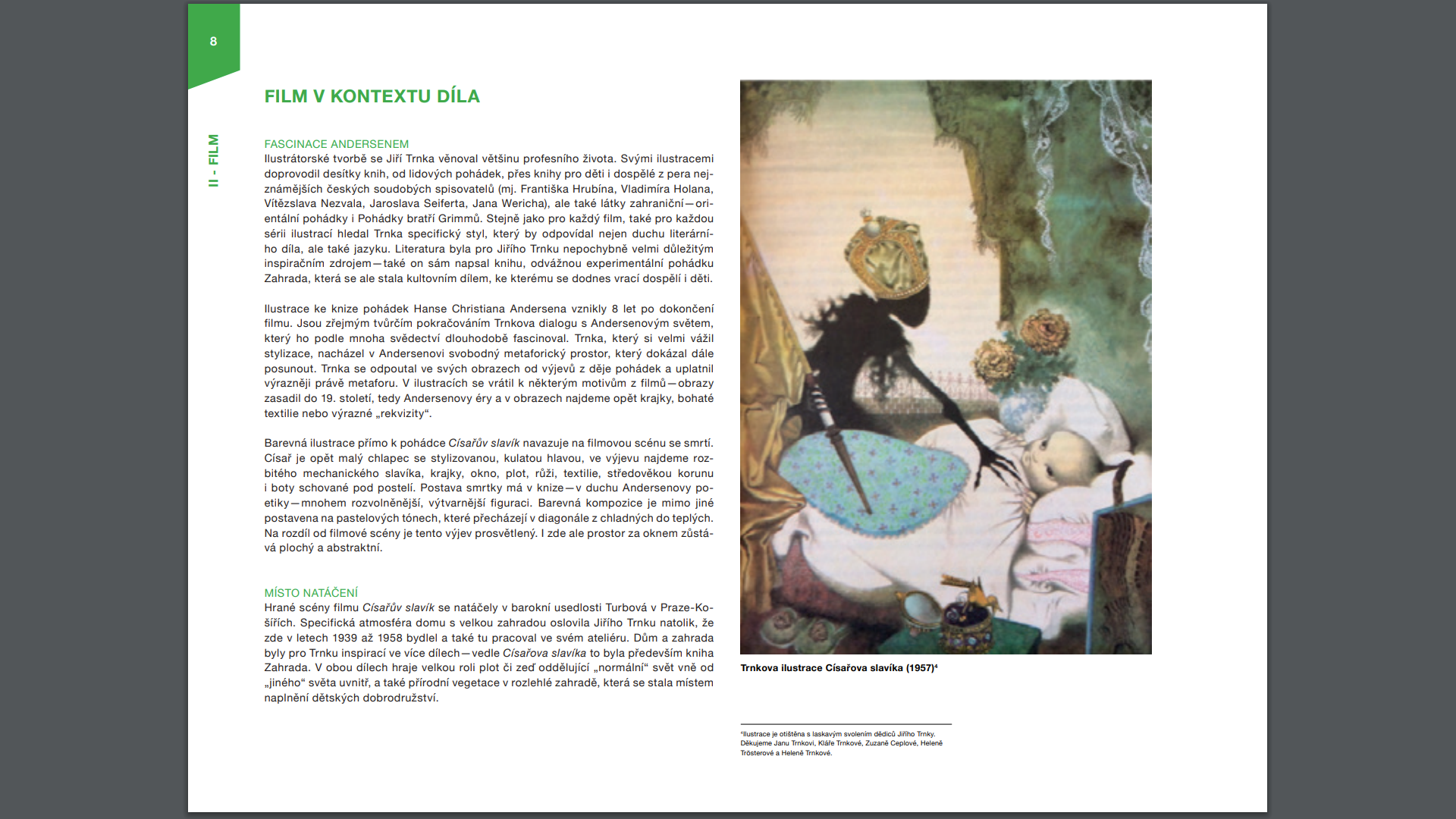 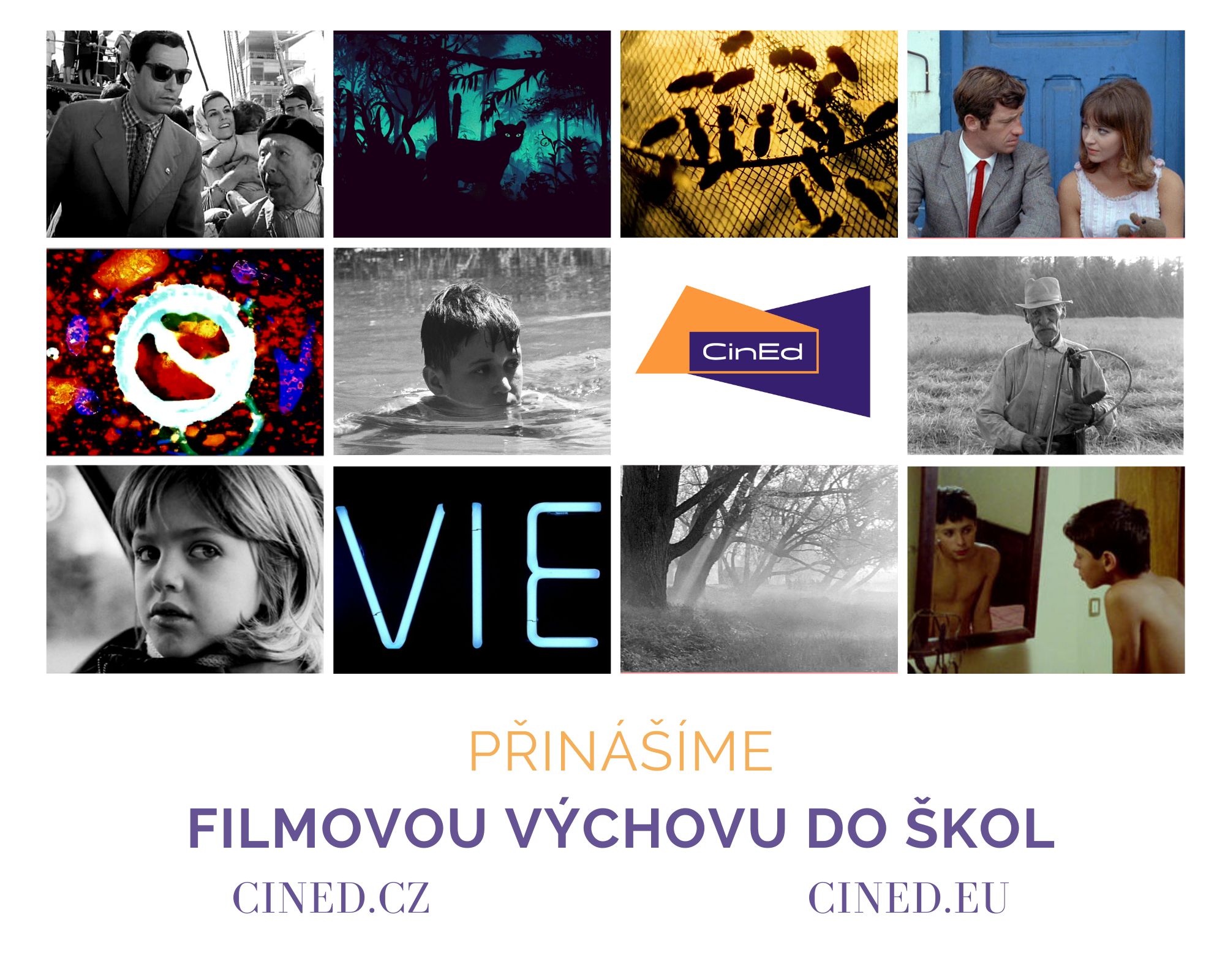 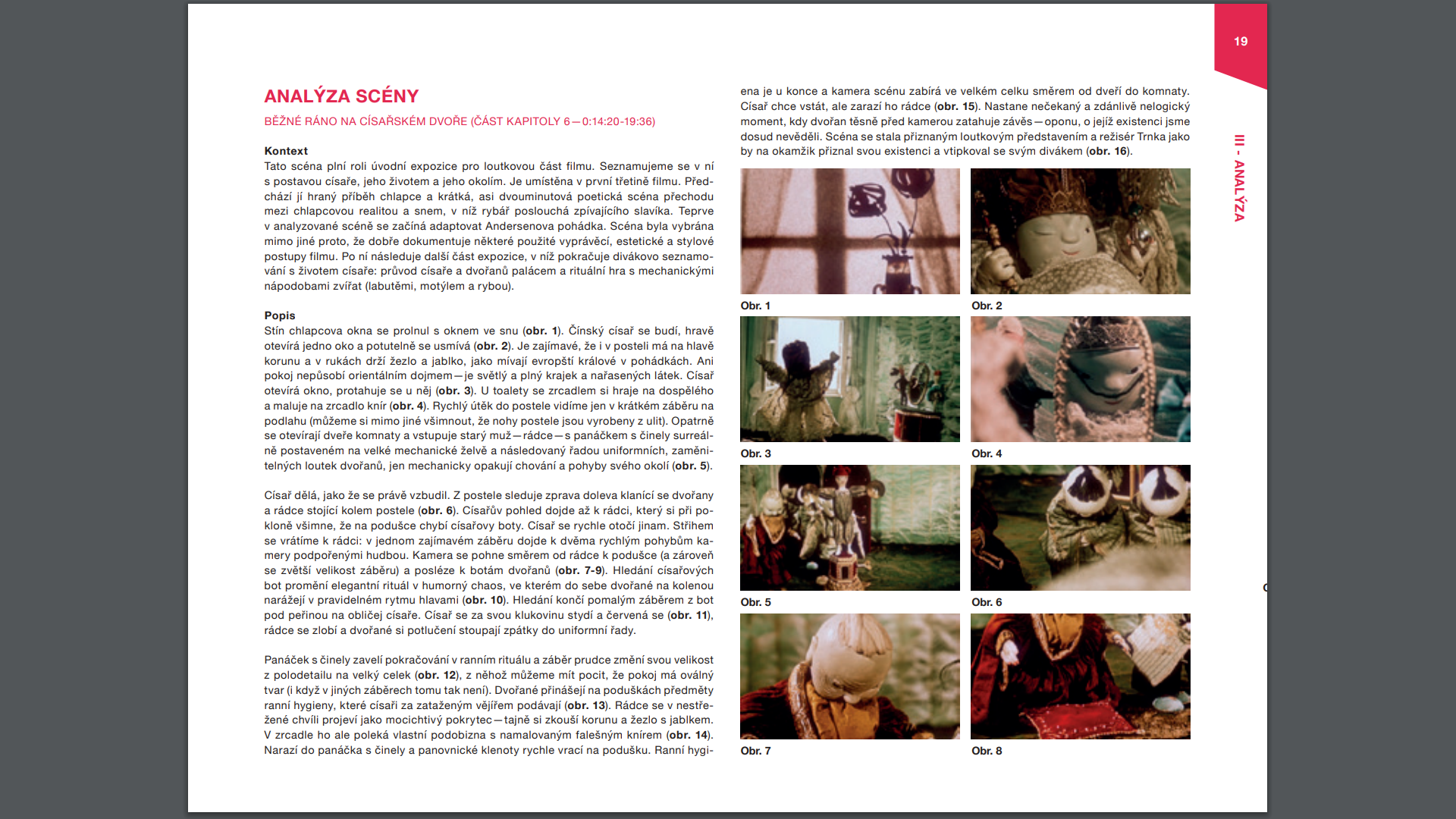 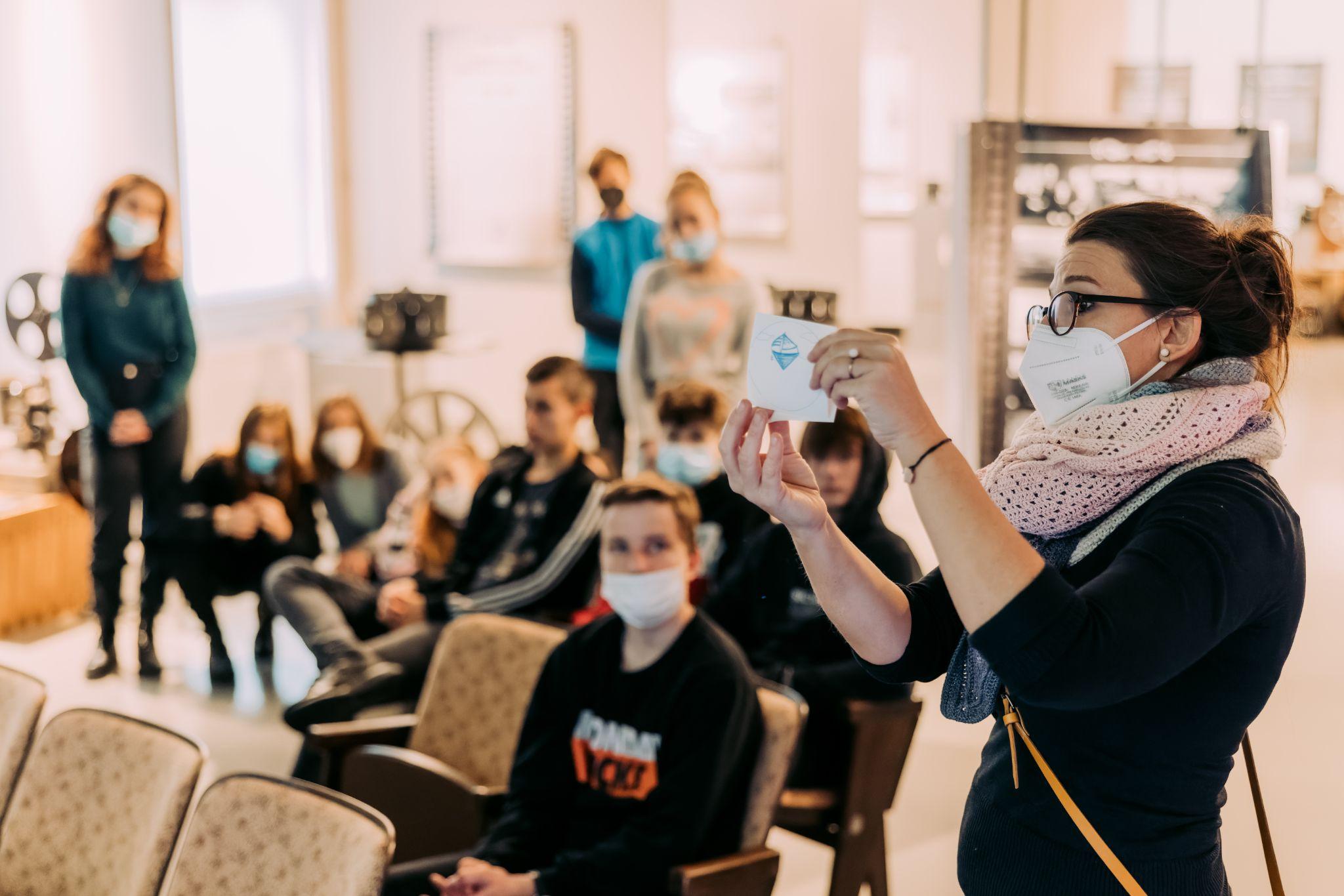 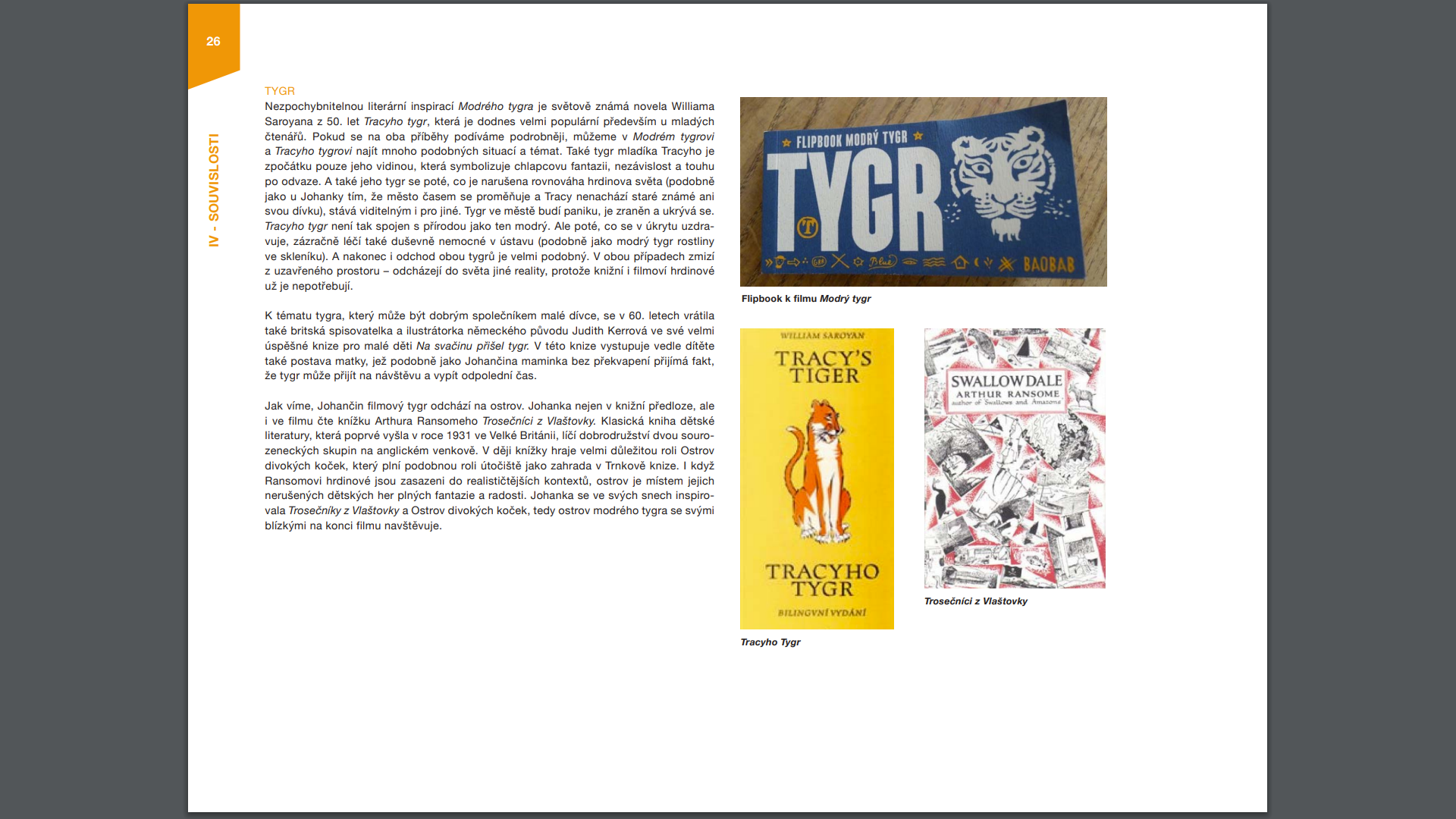 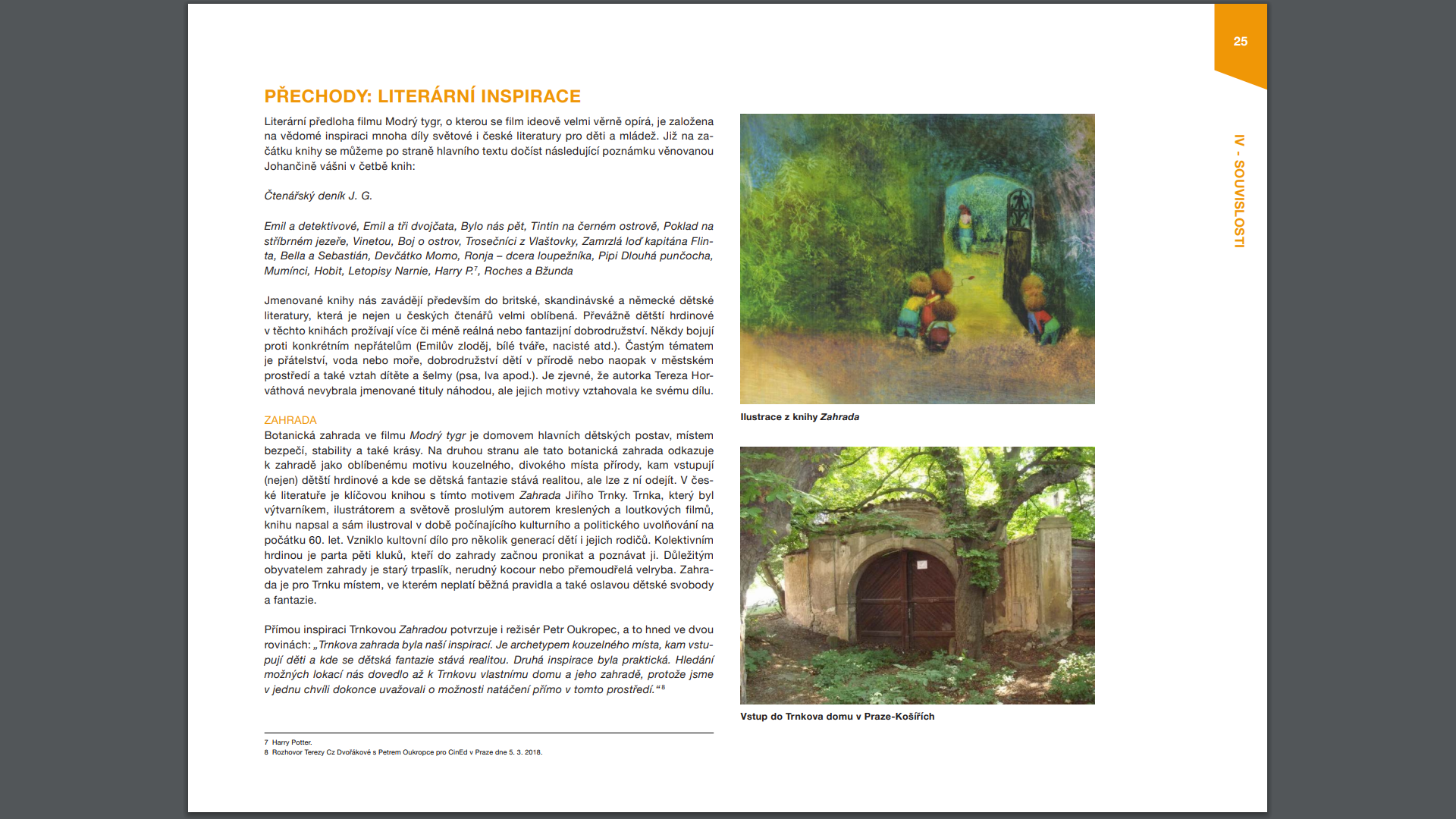 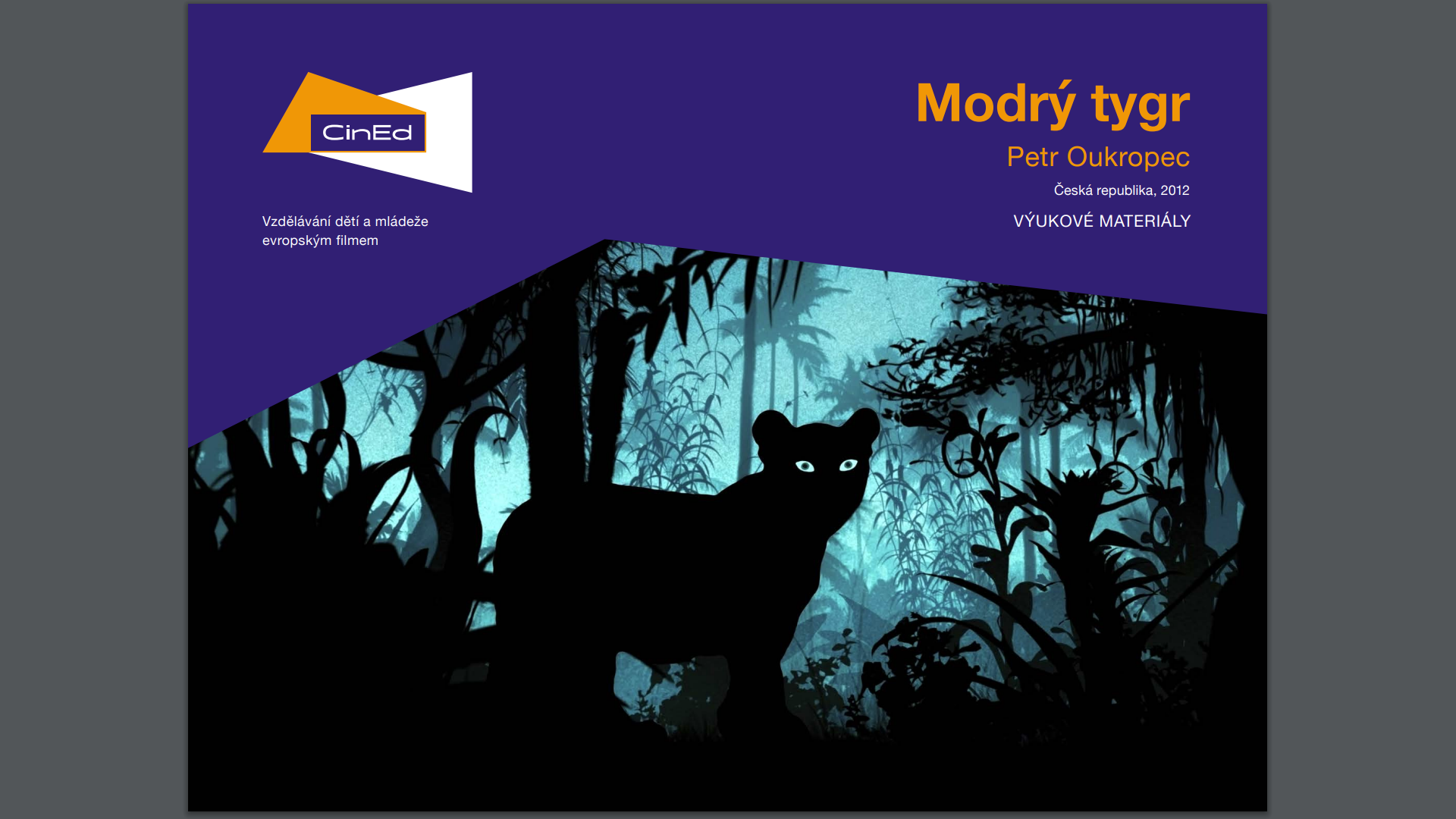 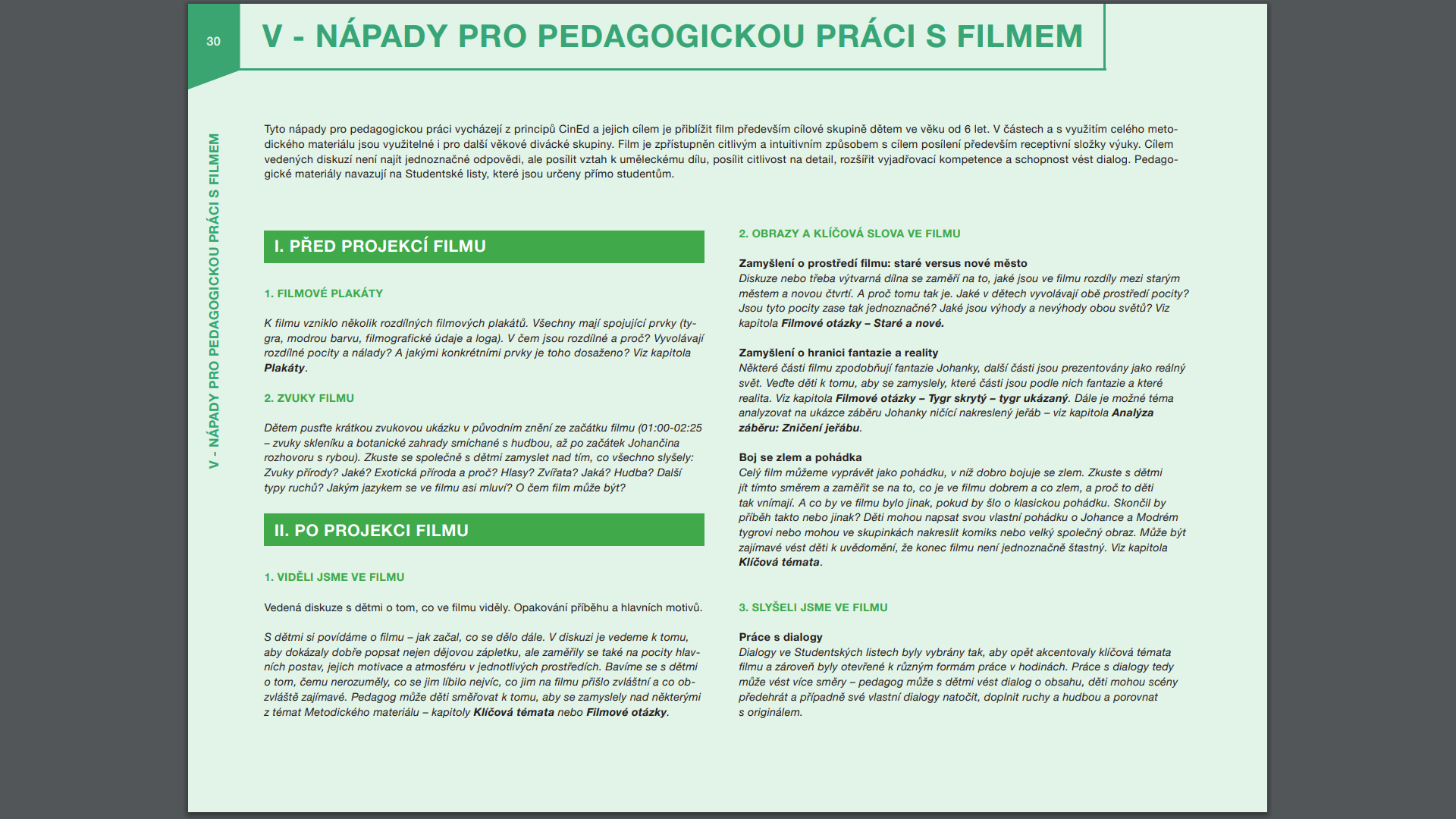 